Kerkdiensten in corona-tijd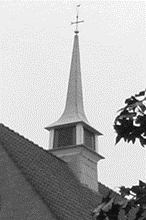 Gereformeerde Gemeente KlaaswaalPlan voor 30 en 100 bezoekersDatum : 20 juni 2020Inleiding De uitbraak van het Corona-virus heeft er in Nederland toe geleid dat kerkdiensten door overheidsmaatregelen zijn afgeschaald tot de kleinst mogelijke eenheid. Deze maatregel was tot 1 juni 2020 ingesteld. Voor rouw- en trouwdiensten geldt dat maximaal 30 personen in het gebouw aanwezig mogen zijn. Dit aantal is vanaf 1 juni 2020 ook voor reguliere diensten toegestaan waarbij “personeel” niet meetelt. Op dit moment ziet het er naar uit dat per 1 juli a.s. 100 personen de diensten bij mogen wonen.Het ziet er naar uit dat we nog geruime tijd rekening moeten houden met Corona en het risico van verspreiding van mens op mens. In de samenleving wordt opgeroepen 1,5 meter afstand te houden om dit tegen te gaan.In dit plan zijn voor ons kerkgebouw maatregelen uitgewerkt om samenkomsten te kunnen houden, rekening houdend met de 1,5 meter norm en de overige RIVM-richtlijnen, met maximaal 100 personen. Eerst wordt ingegaan op reguliere kerkdiensten. Vervolgens wordt ingegaan op enkele bijzondere bijeenkomsten, zoals rouw- en trouwdiensten.Ons kerkgebouw beschikt over een ruime kerkzaal en drie kleinere vergaderruimten. Het gebouw heeft aan zowel de voor- als achterzijde twee in- en uitgangen. In de kerkzaal zijn drie bankvakken met elk 24 banken en twee looppaden. De toegangsdeuren tot de looppaden bevinden zich aan de achterzijde van de kerkzaal, grenzend aan de ruime gemeenschappelijke hal.Ons kerkgebouw is recent voorzien van een nieuw ventilatiesysteem. Het ventilatiesysteem heeft een capaciteit van 9.000 m³ per uur en is gebaseerd op 600 personen in de kerkzaal. Het voert vuile lucht af en blaast verse lucht van buiten naar binnen. Het ventilatiesysteem is dus ruim toereikend voor de bezetting van 100 personen.Indeling kerkzaal De kerkzaal is opgedeeld in 3 bankvakken en twee looppaden (zie bijlage 1). De ‘hart-op-hart’ afstand van de banken is 85 centimeter. Om tussen kerkgangers onderling voldoende afstand te waarborgen wordt één onbezette bank als tussenruimte aangehouden. De onderlinge afstand bedraagt bij één bank tussenruimte dan 1,70 meter. In de banken zelf moet de afstand tussen het looppad en de eerste zitplaats 1,50 meter zijn. In bijlage 2 zijn de mogelijkheden van de verdeling van de zitplaatsen uitgewerkt. Hiermee is de onderlinge afstand van minimaal 1,5 meter tussen personen die niet tot dezelfde gezinseenheid behoren geborgd. De bezoekers krijgen per gezinseenheid een plaats toegewezen door de koster. Hier mag niet van worden afgeweken. Bijzondere omstandigheden met betrekking tot een zitplaats (bijvoorbeeld bij het gebruik van een rolstoel), moeten vooraf worden afgestemd met de koster (06 22 29 99 08) Om een juiste indeling te kunnen maken, benaderen wij alle leden eenmalig met de vraag met hoeveel personen ze aanwezig hopen te zijn tijdens een ochtend- en avonddienst. Wij nemen de richtlijnen van het RIVM ten aanzien van risicogroepen en leeftijden (70 jaar en ouder) in acht, door deze leden dringend te adviseren thuis te blijven en de diensten via internet c.q. de kerktelefoon te volgen. Als de pandemie zich in Nederland in de maand juni gunstig is blijven ontwikkelen, zullen wij vanaf juli 2020 mensen uit risico-groepen en 70+’ers zelf hun verantwoordelijkheid laten nemen door hen een eigen afweging te laten maken of men fysiek de kerkdienst bezoekt of thuis meeluistert. Er wordt geen crèche gehouden gedurende de periode dat beperkingen van toepassing zijn op het houden van kerkdiensten. Route en parkeren Parkeren auto’s Degenen die met de auto komen wordt verzocht om alleen de parkeerplaatsen op het achterterrein te gebruiken. De eerste vijf parkeervakken links naast het fietsenhok moeten vrij blijven voor de fietsen. Het parkeerterrein is ruim genoeg om ook buiten de 1,5 meter norm aan te houden.Fietsenstalling Alle fietsen moeten buiten worden gestald. Hiervoor zijn de eerste vijf parkeervakken beschikbaar links naast het fietsenhok. Bij aankomst en vertrek moet de 1,5 meter norm aangehouden worden. Entree kerkgebouw Voor de entree tot het kerkgebouw worden de twee ingangen van het achterste gedeelte van de kerk gebruikt. Degenen die lopend naar de kerk komen gebruiken de ingang met de tekst ‘Rehoboth’ erboven en degenen die met de fiets of met de auto komen gebruiken de achterste ingang. In de hal is voldoende ruimte om de onderlinge afstand van 1,5 meter aan te houden. Alle bezoekers zijn er verantwoordelijk voor om zich aan deze 1,5 meter-richtlijn te houden. De bezoekers krijgen een plaats toegewezen door de koster. Hiervan mag niet worden afgeweken.Er wordt geen gebruik gemaakt van de garderobe.Alleen in noodgevallen mag er gebruik worden gemaakt van alleen de minder-validen-toilet aan de achterzijde van de kerk.Verlaten kerkgebouw Bij het verlaten van de kerkzaal aan het einde van de dienst gaat per vak iedere bezoeker via dezelfde toegangsdeur naar buiten als waar hij of zij door binnen is gekomen De looprichting wordt daarbij omgekeerd, terwijl de 1,5 meter afstand weer wordt aangehouden. Ook op het terrein geldt dat men door dezelfde aangewezen uitgang naar huis gaat. Door de wijze waarop het verlaten van het kerkgebouw en het terrein is georganiseerd, is ook bij het naar huis gaan van de kerkgangers tussen iedereen ruim voldoende afstand zowel op het terrein als op die van de looproutes naar huis. In de herfst- of winterperiode kan het mogelijk erg gaan tochten in hal, als alle vier uitgangen geopend zijn. Optie is om dan per twee vakken gelijktijdig het gebouw te verlaten en 2 vakken in de kerkzaal te laten wachten.Klimaat kerkzaal In de kerkzaal wordt verse lucht aangevoerd vanuit de achterwand van de kerkzaal. De toevoer van deze lucht is gelijkmatig verdeeld over de gehele kerkzaal. De aangevoerde lucht komt rechtstreeks van buiten. De afzuiging van de lucht is boven in de achterwand van de kerkzaal. Afgevoerde lucht wordt naar buiten weggeblazen. Er vindt geen recirculatie plaats.De hoeveelheid verse lucht is ingesteld op een volle kerkzaal. Daarbij geldt dat er 9.000 m³ lucht per uur wordt aangevoerd. Bij een bezetting van 100 personen is de hoeveelheid afgezogen en toegevoerde lucht per persoon 90 m³ per uur (het Bouwbesluit schrijft 14 m³ per persoon per uur voor). Wij kiezen er onder de huidige omstandigheden voor om de volledige ventilatiecapaciteit te gebruiken. Verversing van de lucht heeft de hoogste prioriteit. Het kan hierdoor wel zo zijn dat personen enige tochthinder ervaren.Zingen Het zingen tijdens kerkdiensten is van wezenlijk belang voor de eredienst. Het zingen blijkt op basis van de huidige wetenschappelijke onderzoeken geen doorslaggevend bezwaar, wanneer we slechts met 30 personen in de dienst aanwezig zijn. De onderlinge afstand bedraagt dan minimaal 1,70 meter. Er wordt beperkt gezongen en we vragen de bezoekers om ingetogen te zingen.We volgen het verloop van de pandemie gedurende de maand juni. In deze maand worden ook de uitkomsten verwacht van nader onderzoek door het RIVM op het effect van zingen in besloten ruimten. Het RIVM geeft nu aan dat coronabesmettingen vooral via de wat grotere druppels plaatsvinden. De grote druppels komen niet zo ver (zelden verder dan 1,5 meter). Onder normale omstandigheden lijkt de kans op verspreiding van het nieuwe coronavirus via de kleine druppels die in de lucht blijven hangen klein. Dit blijkt uit verschillende wetenschappelijke artikelen die hierover berichten. Bij kleine druppeltjes is de dosis van het virus meestal niet voldoende om iemand te infecteren, behalve als het er veel zijn, zoals bij het beademen van patiënten op de intensive care. In een artikel in het Reformatorisch Dagblad is geschreven dat RIVM-directeur Van Dissel heeft gezegd dat met eventueel aanwezig erfelijk materiaal van het coronavirus in kleine druppeltjes met geen mogelijkheid iemand ziek is te krijgen. Op de website van de NOS werd letterlijk hetzelfde geciteerd van Van Dissel: “Er is een groot aantal studies waarin men het RNA (het erfelijk materiaal) van het virus in kleine druppels aantoont, maar waar je met geen mogelijkheid iemand ziek mee kan krijgen.” Het klimaat in onze kerkzaal en de verversing door toevoer van verse buitenlucht is goed, waardoor de kleine druppels snel verdund en afgevoerd worden. Voorafgaande aan de start van bijeenkomsten met 100 personen, naar verwachting op 1 juli a.s., maakt de kerkenraad een nieuwe afweging.Collecteren Om zoveel als mogelijk besmetting in het kerkgebouw te voorkomen door handcontact, wordt er tijdens of na de kerkdienst niet gecollecteerd. Collecten kunnen per bank worden overgemaakt.Hygiëne maatregelen Om zoveel als mogelijk besmetting in het kerkgebouw te voorkomen gelden de volgende aanpassingen:Garderobe Het is niet toegestaan gebruik te maken van de garderobe. Om kruisend verkeer te voorkomen moeten jassen en dergelijke meegenomen worden in de kerkzaal.Toiletten Alleen bij hoge uitzondering is het toegestaan om gebruik te maken van de toiletten bij het begin van de dienst. Ook tijdens de dienst moet het toiletgebruik zo veel mogelijk beperkt worden. Alleen in uitzonderlijke gevallen kunt u tijdens de dienst gebruik maken van het minder-validen-toilet aan de achterzijde van de kerk.Crèche Er zal voorlopig geen crèche worden gehouden tijdens de diensten.Onwelwording Indien een persoon onwel wordt tijdens de dienst, beoordelen de hulpverleners hoe hulpverlening plaats vindt en welke persoonlijke beschermingsmiddelen gebruikt moeten worden. Tijdens elke dienst is een aantal hulpverleners aanwezig.Schoonmaak In de hal worden voldoende desinfecteer flacons geplaatst. Alle bezoekers moeten hun handen voor aanvang van de dienst desinfecteren.Wekelijks wordt de kerkzaal geheel schoongemaakt. Tussen de diensten zullen de deurkrukken en de desinfectie-flacons extra gereinigd worden. De organist heeft een flacon met desinfectiemiddel bij het orgel staan. Elke organist gebruikt deze om voor aanvang van het bespelen van het orgel, de handen te desinfecteren. De toetsen en knoppen worden wekelijks goed schoongemaakt.Intakegesprek Een intakegesprek voorafgaande aan de diensten wordt niet nodig geacht. In het protocol, dat bij elke gezinseenheid wordt bezorgd, wordt standaard gewezen op de RIVM-richtlijnen en het thuis blijven bij gezondheidsklachten. De koster heeft de bevoegdheid om mensen de toegang tot het kerkgebouw te ontzeggen, indien toch ziekteverschijnselen worden geconstateerd.Kerkenraad / consistorie De kerkenraad betreedt het gebouw uitsluitend via de entrees aan de voorzijde van het kerkgebouw. Dit is de kortste route naar de consistorie en voorkomt kruisende looproutes. In de consistorie is met toepassing van de 1,5 meter norm plaats voor maximaal zeven personen.In de kerkzaal kunnen 2 ouderlingen en 2 diakenen plaatst nemen in de kerkenraadsbanken aan weerszijden van het podium. Indien er meer kerkenraadsleden aanwezig zijn nemen deze plaats in de eerste bank van het middenvak en, zo nodig van de zijvakken. Vooralsnog is de helft van de kerkenraad per dienst aanwezig.Bijzondere diensten Onderstaand per “bijzondere” dienst aanvullende aandachtpunten:Rouwdiensten Op het moment van opstellen van deze notitie is het toegestaan om met maximaal 30 personen een rouwdienst bij te wonen. Dit kan er toe leiden dat zeer naaste familie, zoals kleinkinderen en broers of zussen van de overledene, de dienst en begrafenis niet bij kan wonen. Ons kerkgebouw is ruim van opzet. Indien deze regel wordt versoepeld is het eenvoudig mogelijk om er voor te zorgen dat naaste familie de rouwdienst bij kan wonen met inachtneming van de 1,5 meter norm. Vooraf dient met de begrafenisondernemer een indeling te worden gemaakt en regels opgesteld ten aanzien van het gebruik van de rouwkamer.Trouwdiensten Voor trouwdiensten geldt nu ook maximaal 30 personen. Hierbij gelden dezelfde voorwaarden als bij reguliere diensten, zoals aangegeven bij ‘Indeling kerkzaal’. Het bruidspaar en wederzijdse ouders zitten normaal gesproken op het podium. Daarvoor is nog steeds voldoende ruimte, mits de wederzijdse ouders op 1,5 meter van elkaar plaatsnemen. Dit betekent dat er links en rechts naast het bruidspaar één plaats onbezet blijft.Doopdiensten Voor doopdiensten geldt dat doopouders plaatsnemen volgens dezelfde indeling als omschreven bij ‘Indeling kerkzaal’. Hierdoor is het mogelijk dat er meerdere rijen banken bestemd zijn voor de doopouders. In de grote zaal, waar de baby’s verzamelen met degene die binnenbrengt, zal ook benadrukt worden de 1,5 meter aan te houden. Aan het einde van de dienst verlaten de doopouders als eersten de kerkzaal en gaan naar de grote zaal.De doopplechtigheid wordt op de gebruikelijke wijze uitgevoerd. De predikant wast tijdens de dienst, direct voorafgaande aan de doopplechtigheid, in de toiletruimte van de consistoriegang zijn handen. Wassen geschiedt met water en zeep. Desinfectiemiddel kan namelijk irriteren in de ogen van de te dopen kinderen. Bij de doophandeling vermijdt de predikant de aanraking van het hoofdje van de dopeling.Bij de doopzitting is het van belang de doopouders te bevragen over gezondheidsklachten. Bij dergelijke klachten, ook wanneer deze zich kort voor de doopdienst voordoen, dient men dit te melden bij de scriba en niet deel te nemen aan de doopdienst. De predikant zorgt zelf voor het briefje met namen van de dopelingen.Met doopouders dient vooraf afgestemd te worden hoeveel familie/vrienden er extra mogen komen. Deze krijgen ook een plaats toegewezen door de koster. Dit vraagt enig maatwerk.Organisatie De kosters dragen de verantwoordelijkheid om alles in goede banen te leiden. Zij zullen zowel buiten als binnen zorg dragen voor voldoende bezetting om dit de waarborgen. Ook zullen voldoende BHV’ers aanwezig zijn om zo nodig hulp te kunnen verlenen bij het onwel worden van aanwezigen.VragenBij vragen of onduidelijkheden kunt u contact opnemen met de volgende personen:- Koster J. Lock; email: koster@gergemklaaswaal.nl telefoon: 06 22 29 99 08- Ouderling A. Izelaar; email: scriba@gergemklaaswaal.nl telefoon: 0186 573801- Ouderling C.A. Herweijer; email: caherweijer@gergemklaaswaal.nl telefoon: 06 51 83 76 90Vastgesteld door de kerkenraad d.d. 20 juni 2020.  .  .  .  .  .  .  .  .  .  .  .  .  .  .				.  .  .  .  .  .  .  .  .  .  .  .  .  .  .A. Izelaar						C.A. Herweijerscriba							tweede voorzitterBijlagen 1. Plattegrond kerkzaal.2. Voorbeelden indeling zitplaatsen3. Protocol kerkdiensten met 30 en 100 personenBijlage 1 = entree kerkzaal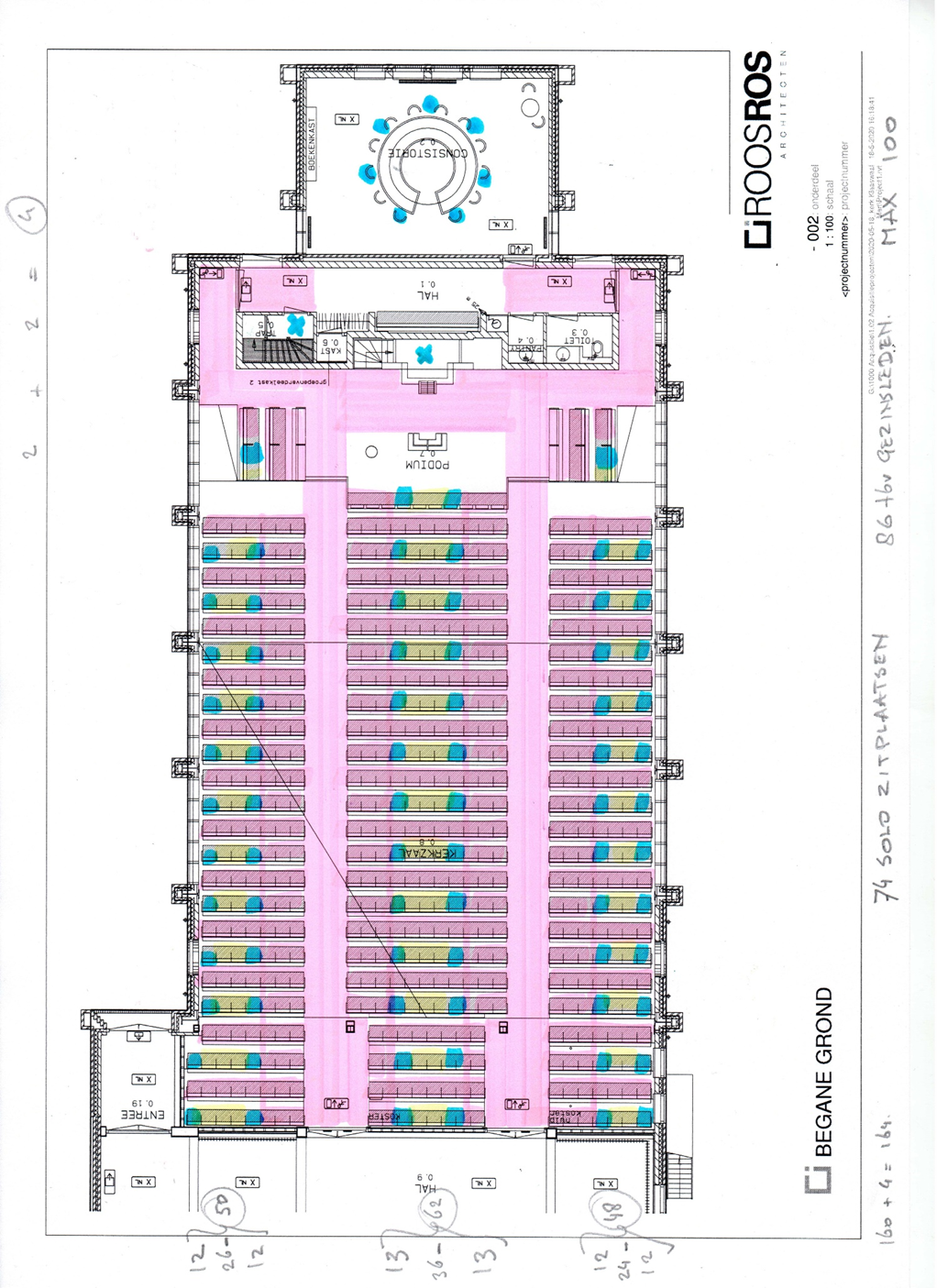 Bijlage 2Voorbeelden indeling zitplaatsenVoorbeeld 1Voorbeeld 2Voorbeeld 3	alleengaande	echtpaar / jong stel (verkering)	gezin	eventueel extra: één klein kind	geen zitplaats	symbolen op het kaartje in de bankenBijlage 3Protocol kerkdiensten met 30 en 100 personen 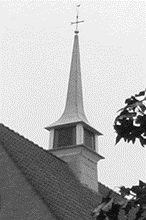 Gereformeerde Gemeente Klaaswaal
20 juni 2020Algemeen Binnen het kerkgebouw gelden de voorschriften van het RIVM als gedragsnormen.Als u en/of een huisgenoot ziekteverschijnselen heeft, blijft u thuis. Neem hierin uw verantwoordelijkheid!Ouderen (risicogroep volgens RIVM-richtlijn: vanaf 70 jaar) wordt geadviseerd thuis te blijven.
Het is echter uw eigen verantwoordelijkheid om te beslissen of u wel of niet naar de kerk komt.Als u tot een risicogroep behoort en/of een kwetsbare gezondheid heeft, adviseert de kerkenraad u dringend om thuis te blijven!De kleinste kinderen blijven thuis; er is geen kinderoppas tijdens de kerkdienst.Deuren kerkgebouw en kerkzaal staan open tot aan begin van de dienst (geen deurkrukken aanraken).Kerkdeuren zijn geopend vanaf 9.00 uur (ochtenddienst) en 17.30 uur (avonddienst).Het fietsenhok mag niet worden gebruikt. Plaats de fiets met voldoende onderlinge afstand op de parkeerplaatsen naast het fietsenhok. De deze parkeerplaatsen mogen niet voor auto’s worden gebruikt.Bijzondere situaties met betrekking tot een zitplaats (bijvoorbeeld rolstoelgebruik) vooraf afstemmen met koster.Toelaten kerkbezoekers Per dienst wordt een beperkt deel van de (doop)leden uitgenodigd.Alleen op uitnodiging kan een kerkdienst worden bijgewoond. Hier mag niet van worden afgeweken.Bezoekers volgen strikt de aanwijzingen van de kosters op.Binnenkomst U betreedt het gebouw via een van de entrees aan de achterzijde van het kerkgebouw. Desinfecteer uw handen. De koster wijst u een zitplaats toe.Toiletbezoek is niet toegestaan (alleen in noodsituaties) Jassen en tassen neemt u mee in de kerkzaal.Neem uw eigen Bijbel en kerkboeken mee. Deze mogen ook niet in de kerk worden achtergelaten Verblijf Echtparen en gezinsleden dienen zoveel mogelijk bij elkaar te blijven. Houd een onderlinge afstand van 1,5 meter aan met andere personen en ook een afstand van 1,5 meter van de looppaden. In de banken is op een kaartje het banknummer vermeld en een markering () waar u wel en niet mag zitten (voorbeelden: zie bijlage 2).De banken worden om en om gebruikt. Houd de verplaatsing zo minimaal mogelijk tijdens de kerkdienst. Toiletbezoek alleen in noodsituaties.Er wordt niet gecollecteerd tijdens en na de dienst. Verzoek om uw collectegaven over te maken.Er wordt wel gezongen. Verzoek is om dit ingetogen te doen.Vertrek Verlaat uw plaats op aanwijzing van de kosters. De volgorde van het verlaten van de kerkzaal is:
1. Rolstoelgebruikers verlaten te allen tijde als eersten de kerkzaal.
2. Vervolgens het middelste bankvak via beide looppaden richting de achter uitgangen.
2. Tot slot de beide zijvakken (tegelijk) via het aangrenzende looppad naar de achter uitgang.
In de hal is de looproute gesplitst. Het rechter pad houdt in de hal direct rechts aan en gaat via de voorste uitgang van de hal naar buiten. Het linker pad loopt langs de keuken via de gang naar de achter uitgang.Houd de onderlinge afstand van 1,5 meter met andere personen aan, zowel binnen als buiten.Na het verlaten van de kerk begeeft u zich naar huis. Vermijd sociale ontmoetingen in en om het kerkgebouw.